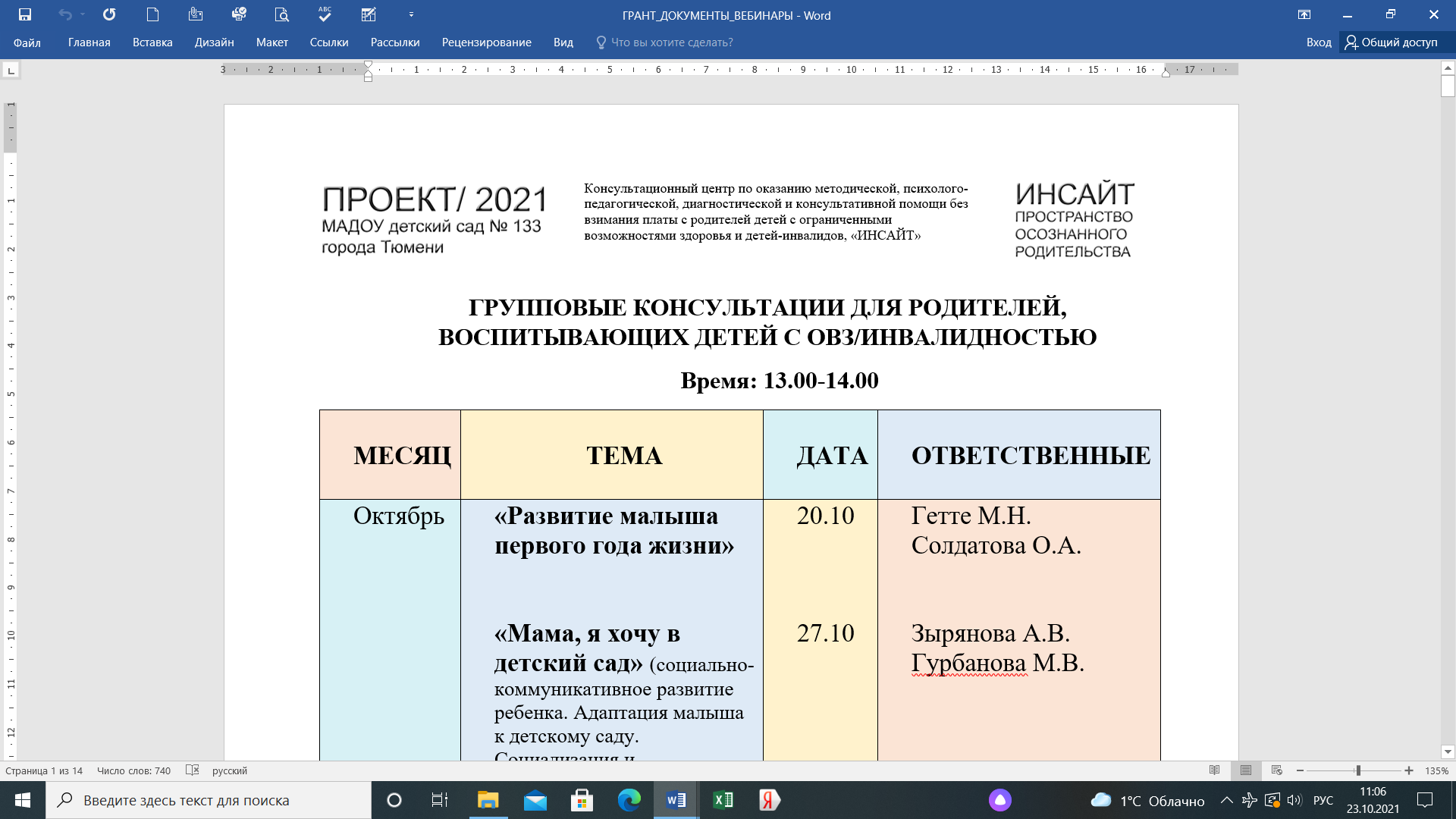 Уважаемые мамы и папы! Предлагаем вашему вниманию подробный календарь развития ребенка с самого рождения и до достижения им возраста 3 года. Первые 3 года – очень ответственный период, когда малыш познает все вокруг, изучает себя и окружающий мир, интенсивно развивается. Чем младше ребёнок, тем чаще мы ожидаем определённые качественные изменения в его развитии. Поэтому, на первом году жизни оценка развития ребёнка проводится ежемесячно, на втором году раз в три месяца, а на третьем – раз в полгода. Пользуясь предложенной таблицей, вы можете оценить развитие вашего ребенка, чтобы не упустить важные моменты в его развитии.РАЗВИТИЕ РЕБЕНКА ОТ 2 ДО 3 ЛЕТ.ЕСЛИ ВЫ ВИДИТЕ, ЧТО В ТАБЛИЦЕ РАЗВИТИЯ, РЕБЕНОК ЗНАЧИТЕЛЬНО ОТСТАЕТ ДЛЯ ВАС ЭТО СИГНАЛ НАЧАТЬ ДЕЙСТВОВАТЬ!Для консультации вы может обратиться:В детский сад № 133 города Тюмени, номер телефона 8 (3452) 47-04-71.В Областной центр реабилитации инвалидов. Город Тюмень, ул. Уральская, д.60 корп.1, телефон 8 (3452) 422-322В поликлинику по месту жительства к неврологу или педиатру.Для более подробного изучения вопросов, связанных с развитием детей первых лет жизни, можно воспользоваться литературой:Архипова Е.Ф. Логопедическая работа с детьми раннего возраста: учебное пособие для студентов пед. вузов- М.: АСТ : Астрель, 2007. - 224 с.Печора К., Пантюхина Г. Диагностика развития детей раннего возраста. Развивающие игры и занятия. М.:Сфера, 2019Питерси М. и Трилор Р. Маленькие ступеньки. Программа ранней педагогической помощи детям с отклонениями в развитии. Книга 3: Навыки общения. Пер. с английского. М.: Ассоциация Даун Синдром, 2001Питерси М. и Трилор Р. Маленькие ступеньки. Программа ранней педагогической помощи детям с отклонениями в развитии. Книга 4: Навыки общей моторики. Пер. с английского. М.: Ассоциация Даун Синдром, 2001Питерси М. и Трилор Р. Маленькие ступеньки. Программа ранней педагогической помощи детям с отклонениями в развитии. Книга 5: Навыки тонкой моторики. Пер. с английского. М.: Ассоциация Даун Синдром, 2001Питерси М. и Трилор Р. Маленькие ступеньки. Программа ранней педагогической помощи детям с отклонениями в развитии. Книга 6: Навыки восприятия речи. Пер. с английского. М.: Ассоциация Даун Синдром, 2001Питерси М. и Трилор Р. Маленькие ступеньки. Программа ранней педагогической помощи детям с отклонениями в развитии. Книга 7: Самообслуживание и социальные навыки. Пер. с английского. М.: Ассоциация Даун Синдром, 2001Савельева Е. Солнышко на ладошке. Пальчиковые и жестовые игры для детей от 0 до года. М.: Сфера, 2012Разенкова Ю., Выродова И. Игры с детьми младенческого возраста. М.: Школьная книга, 2020ВозрастНавыкОценка (+/-)2 года -2 года 6 месяцевВ речи использует многословные предложения в естественной ситуацииЗадает вопросы познавательного характера: «Где?», «Куда?»Переходит от называния себя в третьем лице к местоимению «Я».Называет по картинке некоторых животных (их детенышей), предметы быта, одежду, посуду, технику, растения и другое.Может досказать, додумать предложение, сказанное взрослым.Отвечает на вопрос: «Сколько тебе лет?». Показывает на пальчиках.2 года -2 года 6 месяцевПоднимается с пола без посторонней помощи.Ходит самостоятельно.2 года -2 года 6 месяцевСтроит башню из восьми кубиков.Вставляет 6 маленьких штырьков в доску со штырьками.Собирает последовательно (вкладывает меньшую в большую) матрешки, мисочки, формочки, колпачки из четырех-шести составляющих (по показу, просьбе взрослого, в самостоятельной игре).Раскатывает комочки глины, пластилина в ладонях.Выполняет несложную аппликацию из готовых форм.2 года -2 года 6 месяцевРисует кругообразные линии, имитируя действия взрослого.Рисует горизонтальные линии, имитируя действия взрослого.2 года -2 года 6 месяцевУказывает на отдельные элементы рисунка в книжке.Рассматривает книжки самостоятельно.2 года -2 года 6 месяцевСобирает головоломку, к каждой картинке которой достаточно добавить только один элемент.Подражая взрослому, строит поезд.Ищет механизм, приводящий в действие игрушку.2 года -2 года 6 месяцевПодбирает к картинкам соответствующие предметы (на выбор даются два варианта).Подбирает картинки к образцу (на выбор даются два варианта).2 года -2 года 6 месяцевПо знаку взрослого дает ему один предмет.2. Наблюдая за другими детьми, вовлекается впараллельную игру.3. Отстаивает свою собственность.4. Подражает другим детям (в любых играх).2 года -2 года 6 месяцевИграет возле детей и время от времени вступает с ними в контакт. Помогает в простой работе по дому.В 50% случаев отвечает действием на просьбы взрослых.В ответ на просьбу может сделать выбор.Соблюдает очередность под руководством взрослого.2 года -2 года 6 месяцевПьет через соломинку.Пользуется вилкой, чтобы наколоть кусочек пищи.2 года -2 года 6 месяцевНадевает носки.Обувает ботинки.Надевает штанишки.Снимает футболку или блузу.Может вымыть руки с мылом, умыться, вытереться полотенцем.Пользуется носовым платком.2 года -2 года 6 месяцевПросится в туалет, выражая свое желание словами. В туалете сам спускает штанишки.Под руководством взрослого ходит в туалет.2 года -2 года 6 месяцевНосит большой (до 30 см в диаметре) предмет.Во время ходьбы перешагивает через препятствия. Ходит между двумя параллельными линиями, находящимися на расстоянии 30 см друг от друга.Ходит без посторонней помощи, делая шаг то одной, то другой ногой, по доске шириной 20 см, лежащей на полу.2 года -2 года 6 месяцев1. Нанизывает на нить 4 крупных бусины.2. Строит башню из шести деталей набора "Дупло".2 года -2 года 6 месяцевСвои чувства выражает взглядом, мимикой; тоном, жестами, выразительными движениями, позами.Проявляет инициативу, хочет быть независимым.  Хочет быть хорошим, ждет похвалы, одобрения, эмоционально-положительного подкрепления со стороны взрослого.3 года Начинает употреблять сложные придаточные предложенияПусть с ошибками, но может прочитать детский стишок.Задает вопросы познавательного характера: «Почему?», «Когда?» и другие.Быстро отвечает на вопрос: «Как тебя зовут?». Знает свою фамилию.Имеет представление о числе, показывает и говорит: «один, два, три, много, мало».Начинает различать правую и левую сторону (может ошибаться).3 года Составляет картинку из двух частей.Находит и может назвать большой, маленький предмет, средний – между ними.Раскатывает комочки глины, пластилина в ладонях; соединяет части.3 года Держит восковой мелок тремя пальцами.Сознательно рисует на бумаге "картинку".Рисует круг, имитируя действия взрослого.3 года Собирает головоломку из шести картинок, к каждой из которых достаточно добавить один элемент.Собирает головоломку-картинку, из которой удалены три элемента.3 года Подбирает картинки к образцу (на выбор даются четыре варианта).Подбирает к картинкам соответствующие предметы (на выбор даются четыре варианта)3 года Подбирает к образцу фигуру, определенной формы (на выбор даются 3 варианта).Подбирает к образцу предмет определенного цвета (на выбор даются 2 варианта).Подбирает к образцу предметы 4 разных цветов (каждый раз на выбор даются 2 варианта). Вовлекается в игры типа "семья", «врач» или "дочки-матери".3 года В течение 10 минут вместе с другими детьми, не отвлекаясь, слушает музыку или сказку.После напоминания говорит слово "пожалуйста".Присоединяется к пению или чтению стихов.Расстается с мамой без плача.3 года Застегивает несколько пуговиц.3 года Под руководством взрослого ходит в туалет.Расстегивает застежку "молния"3 года Ходит задом наперед.Не теряя равновесия, садится на корточки, чтобы играть.Встает с маленького стульчика, не пользуясь руками для поддержки. 3 года 1. Нанизывает на нить 4 средних бусины.2 Режет ножницами. 3. Откручивает от игрушки прикручивающиеся части.3 года Переживает, если ругают. Длительно может обижаться за наказание.Испытывает чувство огорчения, стыда. Понимает, что сделал что-то плохо (не успел в туалет, разлил воду); ожидает от взрослого отрицательной оценки.